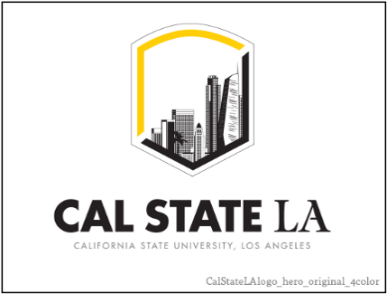 Tenure-Track Faculty PositionDivision of Curriculum and InstructionCharter College of EducationPosition: Assistant Professor, K-12 Mathematics Education, Division of Curriculum and Instruction.  Starting Date:August, 2019Minimum Qualifications:1) An earned doctorate in K-12 math education from an accredited institution is required; however, applicants nearing completion of the doctorate (ABD) may be considered. For appointment, the doctorate must be completed by the date of appointment (August 19, 2019).2) Evidence of a minimum of three years teaching experience in mathematics as a practicing K-12 educator. 3) Evidence of successful teaching experience at the university level.4) Evidence of a scholarly activity related to a broad range of modern mathematics education teaching and research strategies in K-12 settings.Preferred Qualifications:1) Documented experience offering university level courses for pre-service teachers, field supervision for mathematics pre-service teachers and teacher professional development. 2) Demonstrated experience with children and families from diverse backgrounds and a knowledge of language development, bilingual education, inclusion and anti-bias education.3) Demonstrated experience with collaborative initiatives supporting other programs in a college of education or across colleges within the University (particularly in the areas of science, technology, engineering and mathematics). 4)  Successful teaching experience at the graduate level. 5) Experience with using technology in higher education and/or K-12 to increase student learning including online teaching. 6) Demonstrated knowledge of curriculum and pedagogy including, including curriculum standards (e.g. Next Generation Science Standards, Common Core Mathematics), assessment, community-based education, culturally-relevant or sustaining instructional methods that include use of technology, and curriculum adaptations, 7) Local, regional, state, and national involvement in professional organizations. Duties:	The primary professional responsibilities of instructional faculty members are: teaching, research, scholarship and/or creative activity, and service to the University, profession and to the community.  These responsibilities generally include: advising students, participation in campus and system-wide committees, maintaining office hours, working collaboratively and productively with colleagues, and participation in traditional academic functions.The Assistant Professor of Mathematics Education will collaborate with faculty across the Charter College of Education and the University, teach mathematics education courses at the undergraduate and graduate levels (credential and Master’s), supervise and assist with field experiences and student teaching, ground teaching in supporting students as they prepare for state and national assessments (CSET, edTPA), maintain an active research agenda (including publications, professional presentations, and external grant proposals), model effective teaching practices, use instructional technology effectively, and participate in program development and recruitment. Our program is accredited by the California Commission on Teacher Credentialing (CTC).The successful candidate will be committed to the academic success of all of our students and to an environment that acknowledges, encourages, and celebrates diversity and differences. To this end, the successful candidate will work effectively, respectfully, and collaboratively in diverse, multicultural, and inclusive settings. In addition, the successful candidate will be ready to join faculty, staff, students, and administrators in our University’s shared commitment to the principles of engagement, service, and the public good. Salary:Initial salary is commensurate with qualifications and experience.The University:	California State University, Los Angeles (Cal State LA) is the premier comprehensive public university in the heart of Los Angeles. Cal State LA is ranked number one in the United States for the upward mobility of its students. The University is dedicated to engagement, service, and the public good, offering nationally recognized programs in science, the arts, business, criminal justice, engineering, nursing, education, and the humanities. Founded in 1947, Cal State LA serves more than 28,000 students and more than 240,000 distinguished alumni. A majority of the University’s alumni live in the Los Angeles region, enriching their communities and contributing to the vitality of the local economy. Cal State LA is focused on developing a new bioscience entrepreneurial ecosystem in the Los Angeles and San Gabriel Valley regions through partnerships with local business. To provide increased educational opportunities, Cal State LA recently opened a campus in downtown Los Angeles that offers graduate and undergraduate programs, as well as professional development and certificate programs. The university is home to the critically acclaimed Luckman Fine Arts Complex, Pat Brown Institute for Public Affairs, Hertzberg-Davis Forensic Science Center, Hydrogen Research and Fueling Facility, Billie Jean King Sports Complex and the TV, Film and Media Center.Required Documentation:Please submit the following to the Search Committee Chair at the email address below: 1) a cover letter specifically addressing minimum and preferred qualifications. 2) a curriculum vitae.3) a narrative statement describing your commitment to working effectively with faculty, staff, and students in a multicultural/multiethnic urban campus environment with a substantial population of first-generation students.4) a list of three professional references.5) a university application for employment (www.calstatela.edu/academic/position).Finalists will be required to submit: 1) official transcripts.2) three current letters of recommendationEmployment is contingent upon proof of eligibility to work in the United States.  Application:Review of applications will begin November 5, 2018, and will continue until the position is filled. Please email application materials in a single PDF to: Mrs. Michelle Torres, Administrator Support Coordinator, Division of Curriculum and Instruction; Phone: 323-343-4350; e-mail: mtorr185@calstatela.edu. Please type “Division of Curriculum and Instruction Tenure-Track Application” in the subject line.Questions about the position can be directed to Rebecca Joseph, PhD, Chair of Search Committee at rjoseph@calstatela.eduNote: The person holding this position is considered a "mandated reporter" under the California Child Abuse and Neglect Reporting Act and is required to comply with the requirements set forth in CSU Executive Order 1083 as a condition of employment.A background check (including a criminal records check) must be completed satisfactorily before any candidate can be offered a position with the CSU. Failure to satisfactorily complete the background check may affect the application status of applicants or continued employment of current CSU employees who apply for the position.In addition to meeting fully its obligations under federal and state law, Cal State LA is committed to creating a community in which a diverse population can live, work and learn in an atmosphere of tolerance, civility and respect for the rights and sensibilities of each individual. To that end, all qualified individuals will receive equal consideration without regard to economic status, race, ethnicity, color, religion, marital status, pregnancy, national origin or cultural background, political views, sex, sexual orientation, gender identification, age, disability, disabled veteran or Vietnam era veteran status.AN EQUAL OPPORTUNITY/TITLE IX EMPLOYERUpon request, reasonable accommodation will be provided to individuals with protected disabilities to (a) complete the employment process and (b) perform essential job functions when this does not cause undue hardship. 